                                                                                                                                    ».                1.2. Раздел «Ресурсное обеспечение реализации муниципальной программы» муниципальной программы изложить в следующей редакции:  «                                                                                                                           ». 2. Настоящее постановление подлежит обнародованию на официальном сайте администрации Промышленновского муниципального района в сети Интернет.           3. Контроль  за  исполнением  настоящего  постановления  возложить на  заместителя  главы   Промышленновского  муниципального  района              О.А. Игину. 4. Настоящее постановление вступает в силу со дня подписания и распространяет свое действие на правоотношения,                                                                                                                                                                                                                                                                                                                                                                                                                                                                                                                                                                                                                                                                                                                                                                                                                                                                                                                                                                                                                                                                                                                                                                                                                                                                                                                                                                                                                                                                                                                                                                                                                                                                                                                                                                                                                            возникшие с 30.11.2017.исп. Л.Н. Жданова тел.7-47-79 Объемы и источники финансирования муниципальной программы в целом и с разбивкой по годам ее реализации                                                                             2017 год2018 год2019 год  Объемы и источники финансирования муниципальной программы в целом и с разбивкой по годам ее реализации                                                                             Всего, тыс.руб.38383,727454,027454,0 Объемы и источники финансирования муниципальной программы в целом и с разбивкой по годам ее реализации                                                                             районный бюджет, тыс.руб.37232,727006,027006,0 Объемы и источники финансирования муниципальной программы в целом и с разбивкой по годам ее реализации                                                                             областной бюджет, тыс.руб. 1151.0448,0448,0N п/пНаименование муниципальной программы, подпрограммы, основного мероприятия, мероприятияИсточник финансированияОбъемфинансовых ресурсов, тыс. рублейОбъем финансовых ресурсов, тыс. рублейОбъем финансовых ресурсов, тыс. рублейN п/пНаименование муниципальной программы, подпрограммы, основного мероприятия, мероприятияИсточник финансирования2017 год2018 год2019 год123456Муниципальная программа «Функционирование органов местного  самоуправления Промышленновского район» на 2017 - 2019 годыВсего38383,727454,027454,0Муниципальная программа «Функционирование органов местного  самоуправления Промышленновского район» на 2017 - 2019 годырайонный бюджет37232,727006,027006,0Муниципальная программа «Функционирование органов местного  самоуправления Промышленновского район» на 2017 - 2019 годыобластной бюджет1151,0448,0448,01.1.Глава Промышленновского муниципального районаВсего1031,0792,0792,01.1.Глава Промышленновского муниципального районарайонный бюджет1031,0792,0792,01.1.Глава Промышленновского муниципального районаобластной бюджет  123456 1.2.Председатель Промышленновского районного Совета народных депутатов Промышленновского муниципального районаВсего115,0115,0115,0 1.2.Председатель Промышленновского районного Совета народных депутатов Промышленновского муниципального районарайонный бюджет859,0650,0650,0 1.2.Председатель Промышленновского районного Совета народных депутатов Промышленновского муниципального районаобластной бюджет 1.3.Обеспечение деятельности органов местного самоуправления Всего33570,024252,024252,0 1.3.Обеспечение деятельности органов местного самоуправления районный бюджет33570,024252,024252,0 1.3.Обеспечение деятельности органов местного самоуправления областной бюджет 1.4.Создание и функционирование комиссий по делам несовершеннолетних и защите их прав Всего321,0318,0318,0 1.4.Создание и функционирование комиссий по делам несовершеннолетних и защите их прав районный бюджет 1.4.Создание и функционирование комиссий по делам несовершеннолетних и защите их прав областной бюджет321,0318,0318,0 1.5.Осуществление функций по хранению, комплектованию, учету и использованию документов Архивного фонда Кемеровской области Всего15,015,015,0 1.5.Осуществление функций по хранению, комплектованию, учету и использованию документов Архивного фонда Кемеровской области районный бюджет 1.5.Осуществление функций по хранению, комплектованию, учету и использованию документов Архивного фонда Кемеровской области областной бюджет15,015,015,0 1.6.Создание и функционирование административных комиссийВсего115,0115,0115,0 1.6.Создание и функционирование административных комиссийрайонный бюджет 1.6.Создание и функционирование административных комиссийобластной бюджет115,0115,0115,0  123456  1.7.Оказание адресной материальной помощи гражданам Всего93,5134,0134,0  1.7.Оказание адресной материальной помощи гражданам районный бюджет93,5134,0134,0  1.7.Оказание адресной материальной помощи гражданам областной бюджет 1.8.Финансовое обеспечение наградной системы  Всего898,6706,0706,0 1.8.Финансовое обеспечение наградной системы  районный бюджет898,6706,0706,0 1.8.Финансовое обеспечение наградной системы  областной бюджет 1.9.Проведение приемов, мероприятий Всего780,6472,0472,0 1.9.Проведение приемов, мероприятий районный бюджет780,6472,0472,0 1.9.Проведение приемов, мероприятий областной бюджет 1.10.Поощрение     муниципальных районов-победителей,   достигших наивысших показателей по итогам  сельскохозяйственных работВсего700,0 1.10.Поощрение     муниципальных районов-победителей,   достигших наивысших показателей по итогам  сельскохозяйственных работрайонный бюджет 1.10.Поощрение     муниципальных районов-победителей,   достигших наивысших показателей по итогам  сельскохозяйственных работобластной бюджет700,0                                   ГлаваПромышленновского муниципального района             Д.П. Ильин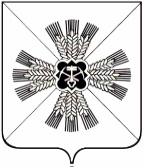 